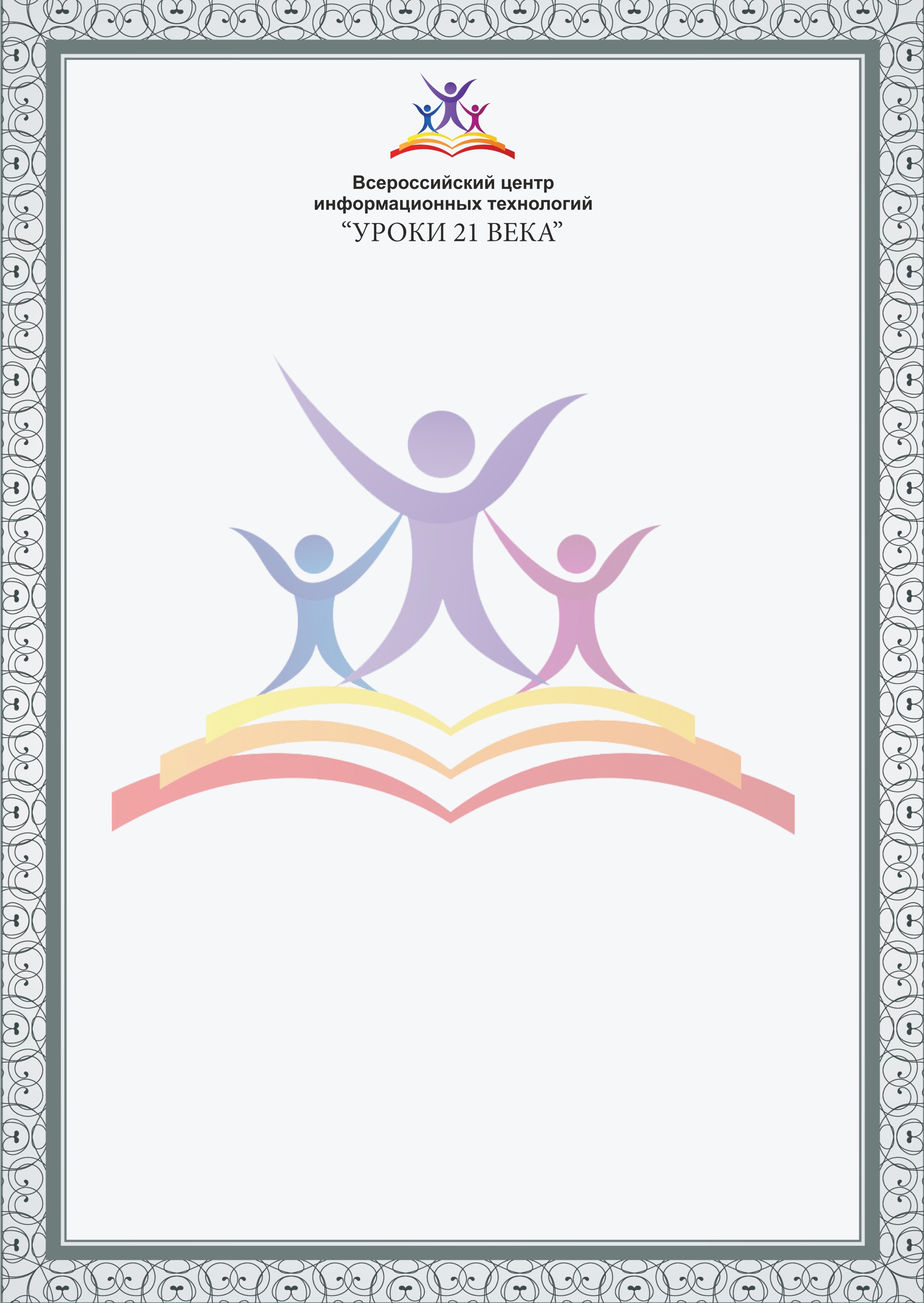 ДипломЛауреата I степенинаграждаетсяБугрова Владислава ОлеговнаМБДОУ "Детский сад №11 комбинированного вида "Катюша"РК г. Воркута, ул. Димитрова 16победительВсероссийской занимательной викторины для дошкольников «Безопасная дорога»организованной сайтом "Уроки 21 века"2016-2017 учебный годПредседатель организационного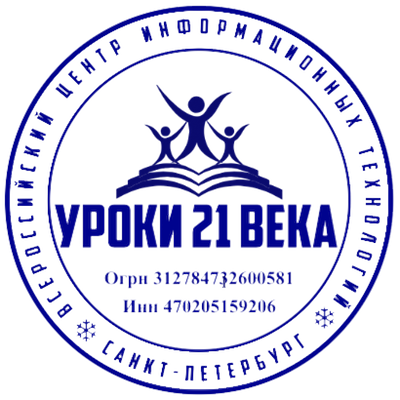 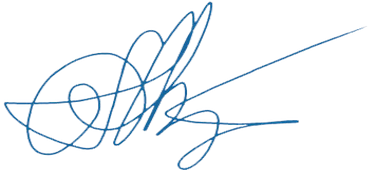 комитета, главный редактор	А.Ю. Леонов29.03.2017	г. Cанкт-Петербург	ДП-0 № 7555Дипломкураторанастоящим подтверждается, чтоНорик Наталия ИвановнаВоспитатель компенсирующей группыМБДОУ "Детский сад №11 комбинированного вида "Катюша"РК г. Воркута, ул. Димитрова 16подготовил(а) победителя Всероссийской занимательной викторины длядошкольников «Безопасная дорога»организованной сайтом "Уроки 21 века"2016-2017 учебный годПредседатель организационногокомитета, главный редактор	А.Ю. Леонов29.03.2017	г. Cанкт-Петербург	ДП-0 № 7555